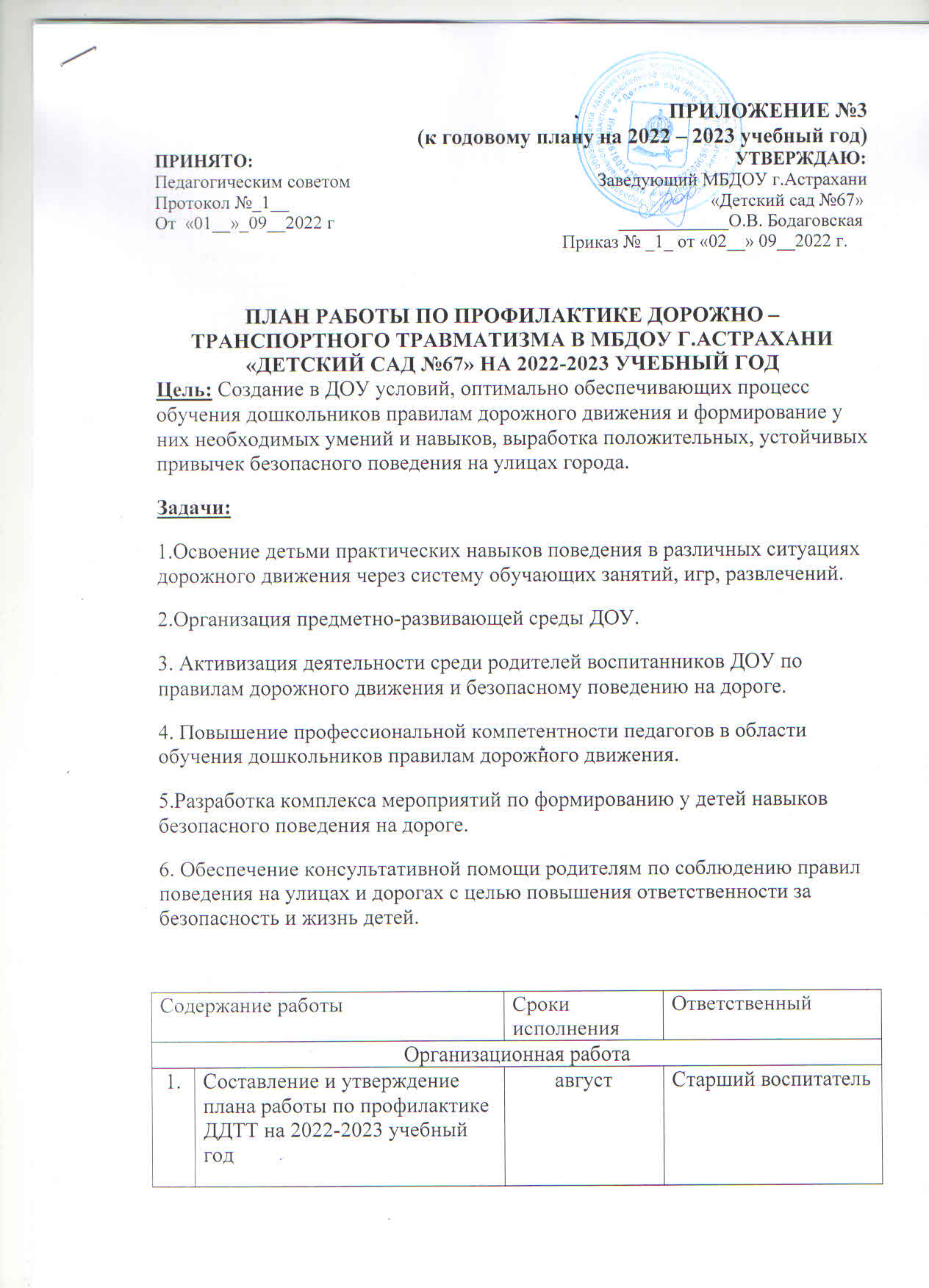 ПРИЛОЖЕНИЕ №3(к годовому плану на 2022 – 2023 учебный год)ПРИНЯТО:                                                                                                         УТВЕРЖДАЮ:Педагогическим советом                                                      Заведующий МБДОУ г.Астрахани Протокол №_1__                                                                                            «Детский сад №67»От  «01__»_09__2022 г                                                              ____________О.В. Бодаговская                                                                                                                          Приказ № _1_ от «02__» 09__2022 г.                                                     ПЛАН РАБОТЫ ПО ПРОФИЛАКТИКЕ ДОРОЖНО – ТРАНСПОРТНОГО ТРАВМАТИЗМА В МБДОУ Г.АСТРАХАНИ «ДЕТСКИЙ САД №67» НА 2022-2023 УЧЕБНЫЙ ГОДЦель: Создание в ДОУ условий, оптимально обеспечивающих процесс обучения дошкольников правилам дорожного движения и формирование у них необходимых умений и навыков, выработка положительных, устойчивых привычек безопасного поведения на улицах города. Задачи:1.Освоение детьми практических навыков поведения в различных ситуациях дорожного движения через систему обучающих занятий, игр, развлечений.2.Организация предметно-развивающей среды ДОУ.3. Активизация деятельности среди родителей воспитанников ДОУ по правилам дорожного движения и безопасному поведению на дороге.4. Повышение профессиональной компетентности педагогов в области обучения дошкольников правилам дорожного движения.5.Разработка комплекса мероприятий по формированию у детей навыков безопасного поведения на дороге.6. Обеспечение консультативной помощи родителям по соблюдению правил поведения на улицах и дорогах с целью повышения ответственности за безопасность и жизнь детей.Содержание работыСодержание работыСроки исполненияОтветственныйОрганизационная работаОрганизационная работаОрганизационная работаОрганизационная работа1.Составление и утверждение плана работы по профилактике ДДТТ на 2022-2023 учебный годавгустСтарший воспитатель2.Пополнение групп методической, детской литературой, наглядными пособиямив течение годаВоспитатели групп3.Обновление дорожной разметкиавгустЗаведующий хозяйствомМетодическая работаМетодическая работаМетодическая работаМетодическая работа1.Инструктаж по предупреждению ДДТТсентябрьЗаместитель заведующего по ВМР2.Выставка и обзор методической литературы по основам безопасности дорожного движения «В помощь воспитателю» - «Изучаем ПДД»сентябрьСтарший воспитатель3.Консультации: «Психофизиологические особенности дошкольников и их поведение на дороге» «Игра как ведущий метод обучения детей безопасному поведению на дорогах»«Воспитание дошкольников дисциплинированными пешеходами»«Организация изучения правил дорожного движения с детьми в летний оздоровительный период»сентябрьдекабрьянварьмайСтарший воспитатель4.Разработка творческих проектов по «Изучению правил дорожного движения»в течение годавоспитатели5.Встреча с сотрудником ОГИБДД «Как научить дошкольника не попадать в типичные дорожные «ловушки»По согласованиюСтарший воспитатель6.Изготовление методических игр и пособий для развертывания сюжетно-ролевых игр: «Путешествие по улицам города», «Улица и пешеходы», «Светофор», «Путешествие с Незнайкой», «Поездка на автомобиле», «Автопарковка», «Станция технического обслуживания», «Автомастерская»в течение года, по мере необходимостивоспитателиРабота с детьмиРабота с детьмиРабота с детьмиРабота с детьми1.Игры, самостоятельная продуктивная деятельность, театрализация, беседы, выставки, изготовление макетов для проигрывания дорожных ситуаций с детьми всех возрастных групп, конкурсы, викторины, просмотры мультфильмов, презентаций по безопасности дорожного движения.В соответствии с возрастом, по календарным планам, ежемесячноВоспитатели2.Организованная образовательная деятельность с детьми по профилактике ПДДежемесячновоспитатели групп3.Музыкальные и физкультурные развлеченияВ течение года, в соответствии с планом специалистовСпециалисты4.Ознакомление с детской художественной литературой по ПДД, заучивание стихов, составление картотек загадокВ течение годаВоспитатели групп, специалисты, родители5.Участие в конкурсах муниципального, регионального, межрегионального уровней по ПДДВ течение годаПедагоги ДОУРабота с родителямиРабота с родителямиРабота с родителямиРабота с родителями1.Проведение родительских собраний с рассмотрением вопросов: - схема безопасного маршрута к ДОУ; - необходимость применения детских удерживающих устройств в автомобилях; - ответственность родителей за последствия приобретения своим детям технических средств передвижения (роликовые коньки, самокаты, велосипеды); - родители - пример для ребенка в правильном поведении на дорогеПо графику проведения родительских собранийВоспитатели2.Индивидуальные беседы с родителями о соблюдении правил безопасности детей на дорогеПо мере необходимостиВоспитатели3.Консультации:	«Как знакомить детей с правилами дорожного движения»«Чем опасен гололед»«Учить безопасности – это важно»«Как подготовить схему “Мой путь в школу”» для родителей детей подготовительной к школе группыоктябрьфевральапрельмайВоспитатели групп4.Подготовка информационного материала для родителей в раздевалках возрастных групп1 раз в кварталВоспитатели5.Обновление информации по предупреждению ДДТТ на сайте ДОУПо мере необходимостиСтарший воспитатель6.Участие в конкурсах муниципального, регионального, межрегионального уровней по ПДДВ течение года, в соответствии с условиями конкурсовРодители, воспитатели групп, специалисты, старший воспитатель